TYGRYSKITematyka: Wielkanoc.02.04.20211. Zaśpiewaj z dzieckiem piosenkę „Pisanki, pisanki”https://www.youtube.com/watch?v=OTPObfVuHCYPisanki, pisanki,
jajka malowane
nie ma Wielkanocy
bez barwnych pisanek.Pisanki, pisanki
jajka kolorowe,
na nich malowane
bajki pisankowe.Na jednej kogucik,
a na drugiej słońce,
śmieją się na trzeciej
laleczki tańczące.Na czwartej kwiatuszki,
a na piątej gwiazdki.
na każdej pisance
piękne opowiastki.2. Wysłuchanie piosenki „Słodka, mleczna czekolada” i rozmowa na jej temat.Słodka, mleczna czekoladasł. Małgorzata BarańskaCzuję słodki smak. Lubię go, tak, tak!Bo to jest czekolada – pyszna, mówię wam!Czekoladę mleczną bardzo dobrze znam,ja ją świetnie znam.Czuję słodki smak. Lubię go, tak, tak!Tą pyszną czekoladą poczęstuję cię.Czekolady mlecznej dam ci kostki dwie,więcej raczej nie.Pytania do testu:O czym jest ta piosenka? Czy czekolada ma tylko słodki smak? Iloma kostkami chciało nas poczęstować dziecko w piosence? Co jeszcze ma słodki smak? Kto z was lubi słodki smak?3. „Prawda – fałsz” – zabawa dydaktyczna. Rodzic mówi zdanie, zaś dzieci określają, czy jest ono prawdziwe, czy fałszywe. Jeżeli zdania są fałszywe, to dzieci mówią, jak powinny brzmieć.- Święta Wielkanocne kojarzą się nam z choinką i św. Mikołajem.- Do koszyczka wkładamy żelki, cukierki czekoladowe i chrupki.- Mazurki i baby to najpopularniejsze ciasta wielkanocne.- Święta Wielkanocne zawsze odchodzimy latem.- Domy na Święta Wielkanocne ozdabiamy jemiołą i suszonymi trawami.- Na palmową niedzielę robimy palemki.- Najważniejszym posiłkiem w czasie Świat Wielkanocnych jest wielkanocne śniadanie.- Przy wielkanocnym stole szykujemy miejsce dla nioczekiwanego gościa.4. Przeczytaj wiersz i zadaj do niego pytania.Wielkanocny stółEwa SkarżyńskaNasz stół wielkanocnyhaftowany w kwiaty.W borówkowej zielenilisteczków skrzydlatych,lukrowana babarozpycha się na nim,a przy babie –mazurek w owoce przybrany.Palmy pachną jak łąkaw samym środku lata.Siada mama przy stole,A przy mamie tata.I my.Wiosna na naszza firanek zerka,a pstrokate pisankichcą tańczyć oberka.Wpuśćmy wiosnę,Niech słońcemzabłyśnie nad stołemw wielkanocne świętowaniejak wiosna wesołe!Pytania do tekstu:Jak wygląda w wierszu stół wielkanocny?Czym jest udekorowany?Co stoi na nim?Kto siada przy stole?Kto zerka na wszystkich zza firanek?5. Pytania podsumowująca wiedzę na temat Świąt Wielkanocnych. W jakiej porze roku obchodzimy Święta Wielkanocne?Jak nazywają się udekorowane jajka wielkanocne?Kiedy obchodzimy śmigus-dyngus?Jak inaczej nazywamy śmigus-dyngus?Czym dzielimy się w czasie śniadania wielkanocnego?W Wielką Sobotę co bierzemy ze sobą do kościoła?Jakie produkty wkładamy do święconki?Dlaczego mówimy, że Święta Wielkanocne to czas radości?6. Wykonaj karty pracyPraca w KP3.48 – rozwój społeczny, rozwijanie percepcji wzrokowej. Dzieci wycinają fragmentyobrazka ze s. 51 i naklejają je we właściwe miejsca. Następnie kończą ozdabianie obrusu. (KARTY PRACY 4 LATKI)Praca z KP2.24 – ćwiczenie grafomotoryczne, ćwiczenie koordynacji wzrokowo-ruchowej, ćwiczenie w liczeniu, rysowanie drogi przez labirynt tak, aby dziewczynka zebrała wszystkie pisanki. (KARTY PRACY 4 LATKI)Praca w KP3.47 – rozwijanie percepcji wzrokowej, opowiadanie treści obrazka. Dzieciuzupełniają obrazki nalepkami. Mówią, jakie produkty można włożyć do święconki. Następnie kolorują pola zgodnie z kodem (KARTY PRACY 5 LATKI)7. Pokoloruj kolorowankę (3,4,5 LATKI)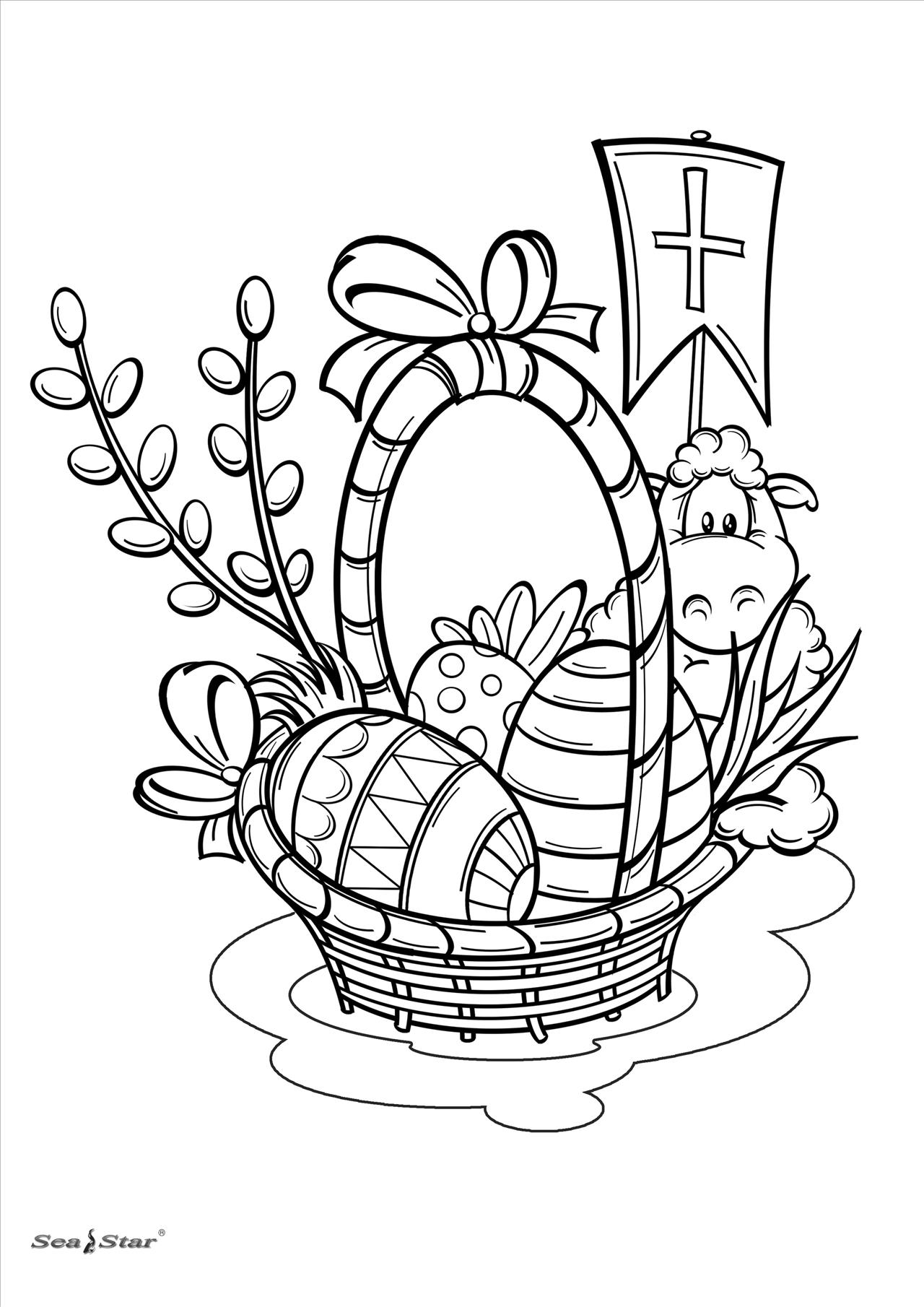 